Program profilaktyki czerniaka pt.: "Znamię! Znam je?"03.02.2023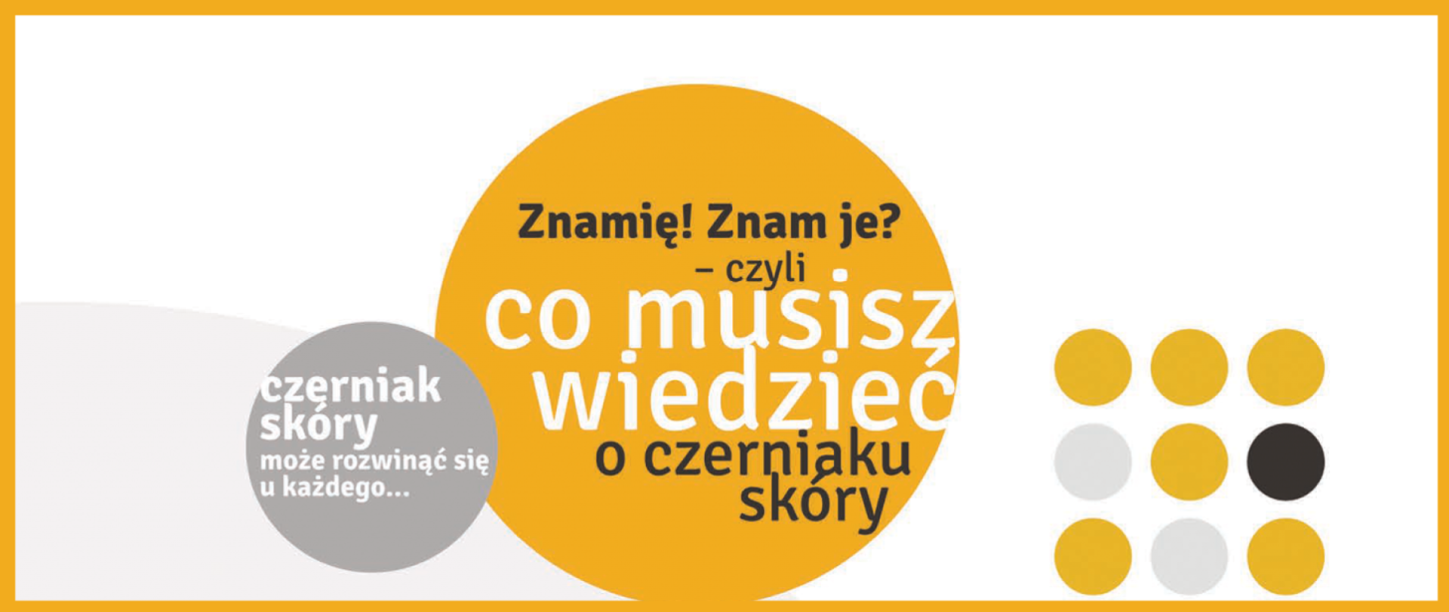 Program profilaktyki czerniaka pt.: „Znamię! Znam je?” - celem programu jest zwiększenie świadomości młodzieży na temat czerniaka, zachęcenie do regularnego badania skóry oraz przestrzegania podstawowych zasad ochrony przez czerniakiem.Każdego roku w Polsce onkolodzy odnotowują około 4000 nowych zachorowań na czerniaki, niestety z powodu zbyt później diagnozy 30% chorych umiera. Edukacja prowadzona w ramach programu ma na celu podniesienie świadomości młodych ludzi, a co za tym idzie spadek zachorowań i szybsze wykrywanie czerniaka.
MateriałyPoradnik Czerniak
PORADNIK​_CZERNIAK.pdf 3.64MB Plakat Czerniak
PLAKAT​_CZERNIAK.pdf 0.83MB Znamię! Znam je? 
CZERNIAK.pdf 0.52MB 